Минобрнауки РоссииБузулукский гуманитарно-технологический институт (филиал)федерального государственного бюджетного образовательного учреждения высшего образования  «Оренбургский государственный университет»Кафедра биоэкологии и техносферной безопасностиФонд оценочных средствпо дисциплинепо дисциплине «Общефизическая подготовка»Направление подготовки13.03.02 Электроэнергетика и электротехника (код и наименование направления подготовки)Электроснабжение (наименование направленности (профиля) образовательной программы)КвалификацияБакалаврФорма обученияОчнаяГод набора 2023Фонд оценочных средств предназначен для контроля знаний, обучающихся по направлению подготовки 13.03.02 Электроэнергетика и электротехника по дисциплине «Общефизическая подготовка».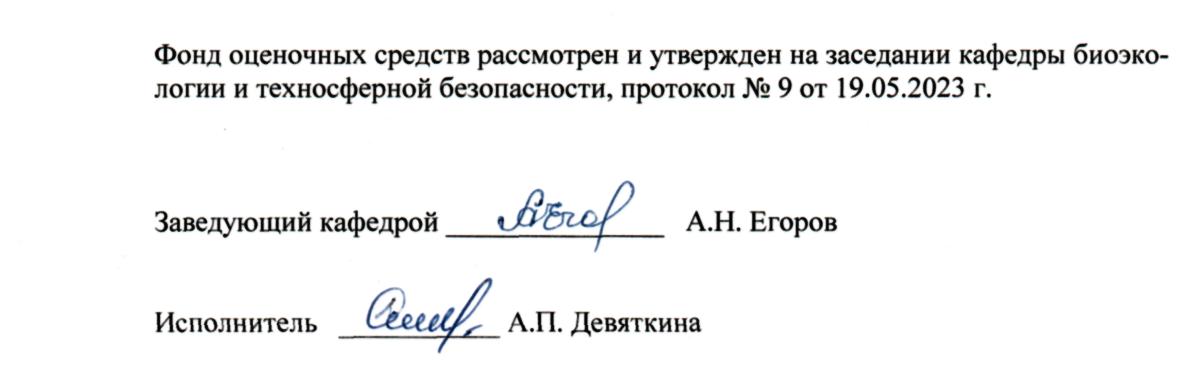 Раздел 1. Перечень компетенций, с указанием этапов их формирования в процессе освоения дисциплины        Раздел 2. Типовые контрольные задания и иные материалы, необходимые для оценки планируемых результатов обучения по дисциплине (оценочные средства). Описание показателей и критериев оценивания компетенций, описание шкал оцениванияБлок А - Оценочные средства для диагностирования сформированности уровня компетенций – «знать» Фонд тестовых заданий по дисциплине, разработанный и утвержденный в соответствии с Положением о фонде тестовых заданий: Фонд тестовых заданий по дисциплине «Общефизическая подготовка» / сост. Девяткина А.П. – Бузулук: Бузулук. гуман.-технолог. институт (филиал) ОГУ, 2022. – 23 с.УК-7 Способен поддерживать должный уровень физической подготовленности для обеспечения полноценной социальной и профессиональной деятельности1. Определите вид физической культуры, целью которого является достижение наивысших спортивных результатов (один правильный ответ):1) туризм;2) профессионально-прикладная;3) спорт;4) оздоровительно-реабилитационная;5) спортивно-реабилитационная.Правильный ответ: 32. Назовите вид физической культуры, являющийся основой формирования «школы движений» (один правильный ответ):1) базовая;2) гигиеническая;3) лечебная;4) адаптивная.Правильный ответ: 13. Цель физического воспитания студентов вузов состоит в формировании физической культуры личности и способности направленного использования разнообразных средств физической культуры. Перечислите основные виды средств физической культуры (назовите три варианта ответа).Правильный ответ: - физические упражнения;- силы природы (естественные факторы внешней среды);- гигиенические мероприятия (факторы).4. Назовите основные цели образовательного процесса по дисциплине «Физическая культура и спорт» (три правленых ответа):1) усвоение теоретических основ дисциплины «Физическая культура»2) выполнение спортивных разрядов;3) приобщение к здоровому образу жизни;4) участие в студенческих спортивных соревнованиях;5) формирование потребности в физическом самосовершенствовании.Правильный ответ: 1, 3, 5.5. Назовите основные разделы дисциплины «Физическая культура и спорт» (три правленых ответа):1) вводный;2) зачетный;3) теоретический;4) практический;5) контрольный.6. Как называется обособленная часть физической культуры личности, основанная на использовании физических упражнений и направленная на достижение наивысших результатов, раскрытие резервных возможностей и выявление предельных уровней организма человека в двигательной активности (один правленый ответ):1) физическое совершенство; 2) профессиональная направленность физического воспитания; 3) физическая подготовленность;4) функциональная подготовленность;5) спорт.7. Признанный ведущий метод при выработке скорости движений (бега, лыжная подготовка) (один правленый ответ): 1) переменный метод;2) метод повторного выполнения двигательных действий;3) равномерный метод;4) метод круговой тренировки.8. Определить и выбрать, что включает в себя соревновательный метод (один правленый ответ):1) обще силовой характер соревновательных игр2) включает в себя все физические упражнения3) сопоставление физических качеств, занимающихся в условиях упорядоченного соперничества за первенство или высокое достижение4) общеразвивающий метод, который не влияет на первенство. 9. Назовите основными составляющие характеристики тренированности организма (один правленый ответ):1) сердечная и дыхательная выносливость, мышечная выносливость, скоростные качества и гибкость;2) сила, ловкость, умение выдерживать различные нагрузки, высокая работоспособность;3) выносливость опорно-двигательного аппарата, своевременная реакция, центральной нервной системы на изменение физических нагрузок, гибкость и ловкостьсила воли.10. Что подразумевает под собой метод регламентированного упражнения (один правильный ответ):1) твердо предписываемая программа движений;2) четко регламентированные действия;3) хаотичные физические упражнения;4) игровые методы. Блок Б - Оценочные средства для диагностирования сформированности уровня компетенций – «уметь»УК-7 Способен поддерживать должный уровень физической подготовленности для обеспечения полноценной социальной и профессиональной деятельности1. Выполнение упражнения «челночный бег 3х10», с соблюдением методических и технических правил.Правильный ответ (выполнение техники):Челночный бег проводится на любой ровной площадке с твёрдым покрытием, обеспечивающим хорошее сцепление с обувью.Упражнение выполняются на ровной площадке с размеченными линиями старта и финиша. Ширина линии старта и финиша входит в отрезок 10 метров.По команде «Марш» обучаемый должен пробежать 10 метров, коснуться площадки за линией поворота любой частью тела, повернуться кругом, пробежать, таким образом, еще два отрезка по 10 метров. Рекомендуется осуществлять тестирование в соревновательной борьбе, стартуют минимум по два человека.Техника выполнения испытания.По команде «На старт» тестируемый становится перед стартовой линией, так, чтобы толчковая нога находилась у стартовой линии, а другая была бы отставлена на полшага назад (наступать на стартовую линию запрещено).По команде «Внимание!», слегка сгибая обе ноги, тестируемый наклоняет корпус вперёд и переносит тяжесть тела на впереди стоящую ногу. Допустимо опираться рукой о землю.По команде «Марш!» (с одновременным включением секундомера) тестируемый бежит до финишной линии, пересекает ее касается любой частью тела, возвращается к линии старта, пересекает ее любой частью тела и преодолевает последний отрезок финишируя.Останавливается секундомер в момент пересечения линии «Финиш». Результат фиксируется до 0,1 секунды.Ошибки:- участник начал выполнение испытания до команды судьи «Марш!» (фальстарт);- во время бега участник помешал рядом бегущему;- участник не пересек линию во время разворота любой частью тела.2.  Выполнение упражнения «подтягивание из виса на высокой перекладине», с соблюдением методических и технических правил.Правильный ответ (выполнение техники):Упражнение выполняется в спортивных залах или на открытых площадках.У каждого снаряда должны находиться:- столы и стулья;- табличка с порядковым номером снаряда и судейской бригады;- магнезия;- наждачная бумага;- материя для протирки грифа перекладины;- разновысокие банкетки (стремянка) для подготовки перекладины и принятия участником исходного положения;- гимнастический мат под перекладиной для обеспечения безопасности участников.Техника выполнения испытания.Подтягивание на высокой перекладине выполняется из исходного положения: вис хватом сверху, кисти рук на ширине плеч, руки и ноги прямые, ноги не касаются пола, ступни вместе.Из виса на прямых руках хватом сверху необходимо подтянуться так, чтобы подбородок оказался выше перекладины, опуститься в вис до полного выпрямления рук, зафиксировать это положение в течение 1 секунды.Упражнение выполняется на максимальное количество раз доступное участнику.Засчитывается количество правильно выполненных подтягиваний, фиксируемых счетом судьи вслух. Ошибки:- нарушение требований к исходному положению (неправильный хват рук, согнутые в локтевых суставах руки и в коленных суставах ноги, перекрещенные ноги);- нарушение техники выполнения испытания;- подбородок тестируемого ниже уровня грифа перекладины;- фиксация исходного положения менее чем на 1 секунду;- подтягивание рывками или с использованием маха ногами (туловищем);- явно видимое поочередное (неравномерное) сгибание рук.3. Выполнение упражнения «подтягивание из виса на низкой перекладине», с соблюдением методических и технических правил.Правильный ответ (выполнение техники):Высота грифа перекладины для участников – 90 см по верхнему краю.Подтягивание на низкой перекладине выполняется из исходного положения: вис лежа лицом вверх хватом сверху, руки на ширине плеч, голова, туловище и ноги составляют прямую линию, стопы вместе, пятки могут упираться в опору высотой до 4 см.Для того чтобы занять исходное положение, обучаемый подходит
к перекладине, берется за гриф хватом сверху, приседает под гриф и, держа голову прямо, ставит подбородок на гриф перекладины. После чего, не разгибая рук и не отрывая подбородка от перекладины, шагая вперед, выпрямляется так, чтобы голова, туловище и ноги составляли прямую линию. Помощник преподавателя подставляет опору под ноги выполняемого. После этого выполняемый выпрямляет руки и занимает исходное положение.Техника выполнения испытания.Из исходного положения обучаемый подтягивается до пересечения подбородком грифа перекладины, возвращается в исходное положение, зафиксировав его на 1 секунду и продолжает выполнение испытания.Засчитывается количество правильно выполненных подтягиваний, фиксируемых счетом вслух. Ошибки:- нарушение требований к исходному положению (неправильный хват рук, согнутые в локтевых суставах руки);- нарушение техники выполнения испытания:- подтягивание выполнено с нарушением прямой линии «голова – туловище – ноги»;- подбородок тестируемого не поднялся выше грифа перекладины;- явно видимое поочередное (неравномерное) сгибание рук.- отсутствие фиксации на 1 секунду исходного положения.4. Выполнение упражнения наклон вперед из положения стоя на гимнастической скамье, с соблюдением методических и технических правил.Правильный ответ (выполнение техники):Наклон вперед из положения стоя с прямыми ногами на гимнастической скамье выполняется из исходного положения: стоя на гимнастической скамье, ноги выпрямлены в коленях, ступни ног расположены параллельно на ширине 10-15 см.Обучаемый выполняет упражнение в спортивной форме, позволяющей судьям определить выпрямление ног в коленях (шорты, леггинсы).При выполнении испытания по команде преподавателя обучаемый выполняет два предварительных наклона, скользя пальцами рук по линейке измерения. При третьем наклоне максимально сгибается и фиксирует результат в течение 2 секунд.Величина гибкости измеряется в сантиметрах. Результат выше уровня гимнастической скамьи определяется знаком «-», ниже – знаком «+».Ошибки:- сгибание ног в коленях;- фиксация результата пальцами одной руки;- отсутствие фиксации результата в течение 2 секунд.5. Выполнение упражнения «прыжок в длину с места толчком двумя ногами», с соблюдением методических и технических правил.Правильный ответ (выполнение техники):Прыжок в длину с места толчком двумя ногами выполняется в соответствующем секторе для прыжков. Место отталкивания должно обеспечивать хорошее сцепление с обувью. Обучаемый принимает исходное положение: ноги на ширине плеч, ступни параллельно, носки ног перед линией отталкивания. Одновременным толчком двух ног выполняется прыжок вперед. Допускаются махи руками.Измерение производится по перпендикулярной прямой от места отталкивания до ближайшего следа, оставленного любой частью тела выполняемого.Обучаемому предоставляется три попытки. В зачет идет лучший результат.Обучаемый имеет право:- при подготовке и выполнении прыжка производить маховые движения руками;- использовать все время (1 минуту), отведенное на подготовку и выполнение прыжка. Ошибки:- заступ за линию отталкивания или касание ее;- отталкивание с предварительного подскока;- поочередное отталкивание ногами;- использование каких-либо отягощений, выбрасываемых во время прыжка;- уход с места приземления назад по направлению прыжка.Блок С - Оценочные средства для диагностирования сформированности уровня компетенций – «владеть»УК-7 Способен поддерживать должный уровень физической подготовленности для обеспечения полноценной социальной и профессиональной деятельностиС.1 Оценивание владением основных и дополнительных двигательных практических навыков Дополнительные двигательные тесты практических навыков (форма самоконтроля)Блок D - Оценочные средства, используемые в рамках промежуточного контроля знаний, проводимого в форме зачетa.Нормативные требования и оценивание основных и дополнительных двигательных практических навыков для получения зачета Таблица нормативных требований для юношей 1-3 курсовТаблица нормативных требований для девушек 1-3 курсовРаздел 3. Методические материалы, определяющие процедуры оценивания знаний, умений, навыков и (или) опыта деятельности, характеризующих этапы формирования компетенцийОсновными этапами формирования компетенций по дисциплине при изучении студентами дисциплины являются последовательное изучение содержательно связанных между собой разделов. При оценивании результатов обучения: знания, умения, навыки и/или опыта деятельности (владения) в процессе формирования заявленных компетенций используются различные формы оценочных средств текущего, рубежного и итогового контроля (промежуточной аттестации). Таблица - Формы оценочных средств Формируемые компетенцииКод и наименование индикатора достижения компетенцииПланируемые результаты обучения по дисциплине, характеризующие этапы формирования компетенцийВиды оценочных средств,шифр раздела в данном документеУК-7 Способен поддерживать должный уровень физической подготовленности для обеспечения полноценной социальной и профессиональной деятельностиУК-7-В-1 Соблюдает нормы здорового образа жизни, используя основы физической культуры для осознанного выбора здоровьесберегающих технологий на всех жизненных этапах развития личностиУК-7-В-2 Выбирает рациональные способы и приемы профилактики профессиональных заболеваний, психофизического и нервноэмоционального утомления на рабочем местеЗнать:- основные теоретические понятия и содержание физической культуры и спорта;-  основные понятия социально–биологических основ физической культуры и спорта;-  основные понятия и содержание общей физической и спортивной подготовки в системе физического воспитания студентов;- основные понятия и содержание ОФП и спортивной подготовки.Блок А  задания репродуктивного уровня А.0 Тестовые вопросыА.1 Вопросы для опросаУК-7 Способен поддерживать должный уровень физической подготовленности для обеспечения полноценной социальной и профессиональной деятельностиУК-7-В-1 Соблюдает нормы здорового образа жизни, используя основы физической культуры для осознанного выбора здоровьесберегающих технологий на всех жизненных этапах развития личностиУК-7-В-2 Выбирает рациональные способы и приемы профилактики профессиональных заболеваний, психофизического и нервноэмоционального утомления на рабочем местеУметь: - подбирать и применять методы и средства физической культуры для совершенствования основных физических качеств;- использовать средства, методы, приемы самоконтроля и оценки физического состояния на самостоятельных занятиях;- регулировать динамику физических воздействий и умело использовать восстановительные мероприятия при самостоятельных занятиях физической культурой.Блок Б  задания реконструктивного уровняСписок задания для подготовки к практическим занятиямСписок заданий для самостоятельных занятийУК-7 Способен поддерживать должный уровень физической подготовленности для обеспечения полноценной социальной и профессиональной деятельностиУК-7-В-1 Соблюдает нормы здорового образа жизни, используя основы физической культуры для осознанного выбора здоровьесберегающих технологий на всех жизненных этапах развития личностиУК-7-В-2 Выбирает рациональные способы и приемы профилактики профессиональных заболеваний, психофизического и нервноэмоционального утомления на рабочем местеВладеть: - практическими навыками физических упражнений и методов физической культурой, для поддержания высокого уровня физической подготовки обеспечивающего полноценную деятельность.Блок С  Таблица нормативных требований№ п/пТестыБаллыБаллыБаллыБаллыБаллы№ п/пТесты54321ДевушкиДевушкиДевушкиДевушкиДевушкиДевушкиДевушки1Бег 100 м (сек.)15,916,0-16,917,0-17,817,9-18,618,72Прыжок в длину с места (см)208207-194193-180179-1641633Сед из положения лёжа на спине, согнув ноги, за 30 сек. (кол-во раз)262524-2120-15144Сгибание-разгибание рук в упоре лёжа (кол-во раз)15-1413-1211-98-54-15Бег 2000 м (мин. сек.)10.15-10.4910.50-11.1411.15-11.4911.50-12.1412.15№ п/пТестыБаллыБаллыБаллыБаллыБаллы№ п/пТесты54321ЮношиЮношиЮношиЮношиЮношиЮношиЮноши1Бег 100 м (сек.)13,2-13,513,6-13,914,0-14,214,3-14,514,62Прыжок в длину с места (см)242241-231230-219218-2032023Подъём ног до касания скамейки за головой,за 30 сек. (кол-во раз)13-1211-109-87-654Сгибание-разгибание рук в упоре на брусьях (кол-во раз)15-1312-109-87-655Сгибание-разгибание рук в висена перекладине(кол-во раз)131211-109-766Бег 3000 м (мин. сек.)12.00-12.3412.35-13.0913.10-13.4913.50-14.2914.30№ п/пТестыБаллыБаллыБаллыБаллыБаллы№ п/пТесты54321ДевушкиДевушкиДевушкиДевушкиДевушкиДевушкиДевушки1Челночный бег 10х5 м (сек.)17,0-17,317,4-17,818,0-18,618,8-19,820,2-22,02Присед на одной ноге с опорой рукой о стену (кол-во раз)12108643Прыжки	соскакалкой за 1 мин. (кол-во раз)145-142141-138137-134133-130128-120ЮношиЮношиЮношиЮношиЮношиЮношиЮноши1Челночный бег 10х5 м (сек.)15,2-15,515,6-15,916,0-16,616,7-17,918,0-19,22Присед на одной ноге с опорой рукой о стену (кол-во раз)151210863Прыжки	соскакалкой за 1 мин. (кол-во раз)155-135131-128127-124123-120119-115№ п/пТестЮношиЮношиЮноши№ п/пТест3 курс2 курс1 курс1Бег 100 м 13.2013.8014.02Бег 200 м (с)30.032.035.03Бег 400 м (мин, с)1.00.001.03.001.06.004Бег 1000 м (мин, сек)3.303.504.005Бег 3000 м (мин, с)12,3012,4016,006Прыжки в длину с места (см)2402352257«Челночный бег», 3 х 10 м 6.97,27,38Отжимания - сгибание и разгибание рук в упоре лежа (кол-во раз)4035329Подтягивания на высокой перекладине (кол-во раз) - юноши1512910Наклон вперед из положения стоя на гимнастической скамейке (см)1510611Прыжки через скакалку за 1 минуту15014012012Прыжки через скакалку за 30 c45403513Поднимание туловища из положения, лежа на спине за 1 минуту (пресс) кол-во раз605040№ п/пТестДевушкиДевушкиДевушки№ п/пТест3 курс2 курс1 курс1Бег 100 м с15.716.017.02Бег 200 м (мин, с)3638413Бег 400 м (мин, с)1.13.001.17.001.22.004Бег 500 м (мин, сек)4.405.005.405Бег 2000 м (мин, с)10,5012,1013,156Прыжки в длину с места (см)1901801657«Челночный бег», 3 х 10 м 8,78,99,18Отжимания - сгибание и разгибание рук в упоре лежа (кол-во раз)151089Подтягивания на низкой перекладине в висе лежа   (перекладина на высоте 90 см)(кол-во раз)20161010Наклон вперед из положения стоя на гимнастической скамейке (см)1610811Прыжки через скакалку за 1 минуту15014013012Прыжки через скакалку за 30 c45403513Поднимание туловища из положения, лежа на спине за 1 минуту (пресс) кол-во раз504030№п/пНаименованиеоценочногосредстваКраткая характеристика оценочного средстваПредставление оценочного средства в фонде1Практические задания - знать способы контроля и оценки физического развития и физической подготовленности; - уметь выполнять индивидуальные комплексы упражнений оздоровительной физической культуры, комплексы упражнения атлетической гимнастики; - выполнять простейшие приемы самомассажа и релаксации; - преодолевать искусственные и естественные препятствия с использованием разнообразных способов передвижения; - владеть средствами и методами укрепления индивидуального здоровья, физического самосовершенствования, ценностями физической культуры личности для успешной социально-культурной и профессиональной деятельности. Контрольные таблицы оценивания владением основных и дополнительных двигательных практических навыков 3Зачет Студент, не выполнивший минимальный объем учебной работы по дисциплине, не допускается к сдаче зачета.Зачет сдается в форме тестирования практических двигательных навыков.Контрольные таблицы оценивания нормативных требований выполнения физических упражнений